8쇄 정오표P41 문장 및 그림 교체P42 pom.xml의 수정 내용P42 하단 그림 교체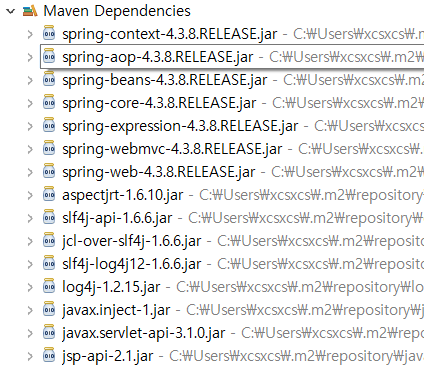 P48 설치 작업 정리 pom.xml을 이용해서 스프링 4.3.8버전에 맞는 라이브러리를 추가하였습니다. Tomcat 9를 서버 설정에 추가하였습니다. 만들어진 프로젝트를 Tomcat 9를 이용해서 실행해 보았습니다. P64 그림 및 설명 교체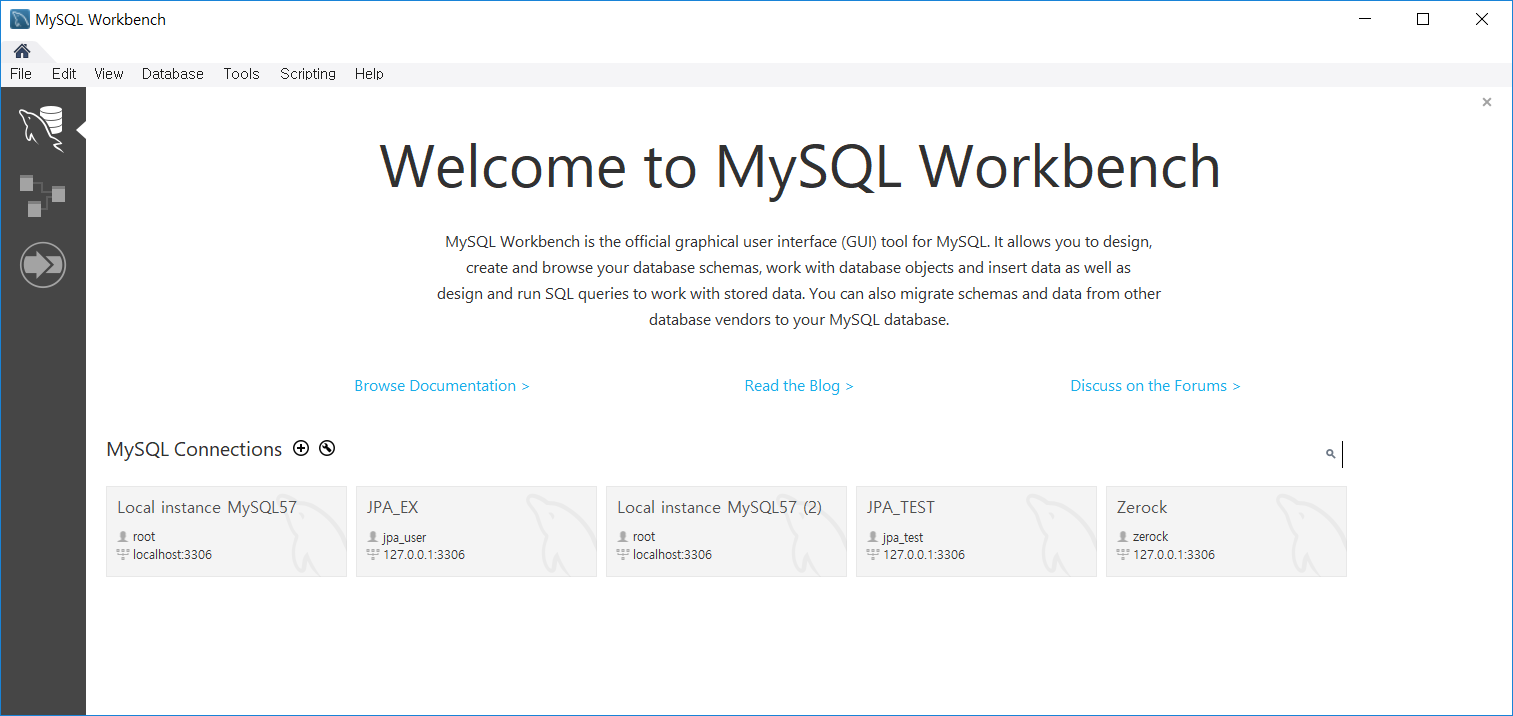 Workbench는 데이터베이스와 연결을 설정하고, SQL을 편집, MySQL을 관리하는 개발도구입니다(위의 화면은 MySQL5.6버전이지만, 5.7도 동일한 방식으로 사용합니다.).P65 상단 그림 교체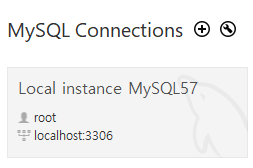 P71 3.3.1 MySQL 테스트 관련 라이브러리 첫 번째 문단 5번째 줄P72 pom.xml파일 추가 P73페이지 pom.xml의 내용 P74 ~ 75 소스 코드 교체P86 root-context.xml 파일의 일부 P92 두 번째 문단 3번째 줄P119 pom.xml의 변경before와 after 중간에 선 삽입P131 두 번째 문단 2번째 줄P139 root-context.xml의 수정 P157 pom.xml파일 수정 4.3.3버전을 4.3.8로 수정 P158 pom.xml의 추가 라이브러리 (대체)P160 root-context.xml의 수정 P161 상단의 소스 코드에서 상단 일부 변경P182 맨 위의 소스 코드 상단 일부 변경P210 소스 코드 교체P268 페이지의 계산(첫 번째 하위 부분 변경)P286 소스 코드 제목 변경P294 상단 소스 코드 교체P294 하단 소스 코드 교체P296 하단 소스 코드 교체P298 상단 소스 코드 교체P436 소스 코드 일부 변경p462 테이블 생성을 위한 SQL P467 상단의 소스 코드 일부 변경P470 ~ 471 코드 맨 마지막 부분 mid 대신에 mno로 변수이름 변경 P479 3.3의 두 번째 문단 1번째 줄P501 첫 번째 문단 2번째 줄P672 마지막 문단 텍스트 추가크롬에서 실행하는 경우, 설정에서 시스템 항목 ´Chrome 종료 후에도 백그라운드 앱을 계속 실행´이라는 체크박스를 해제해야 정상적인 테스트가 가능합니다(브라우저가 종료되지 않으면 세션이 계속 유지되기 때문입니다.). 기존(2015년 7월 현재 공식 버전은 4.1.7 버전입니다.) 수정(2017년 4월 현재 공식 버전은 4.3.8 버전입니다.) 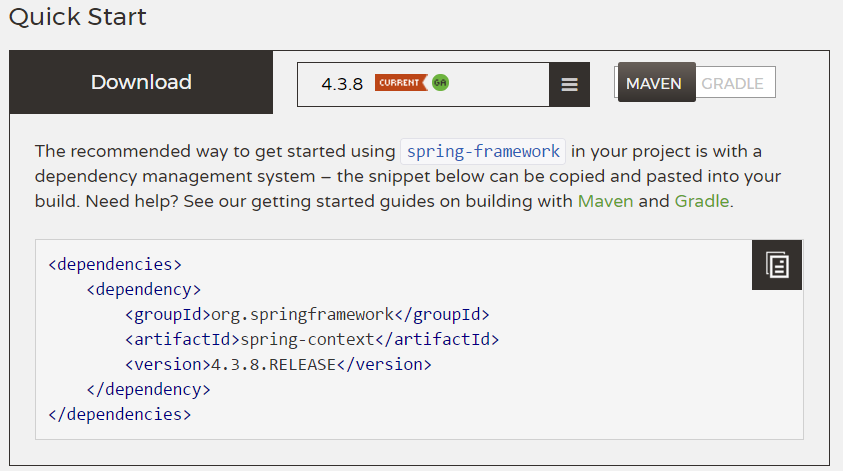   <properties>    <java-version>1.8</java-version>    <org.springframework-version>4.3.8.RELEASE</org.springframework-version>    <org.aspectj-version>1.6.10</org.aspectj-version>    <org.slf4j-version>1.6.6</org.slf4j-version>  </properties>기존… 에서 다운로드 받는 것이 가능합니다. 수정… 에서 다운로드 받는 것이 가능합니다(2017년 현재 공식 버전은 5.1.41 버전입니다.).    <!-- https://mvnrepository.com/artifact/mysql/mysql-connector-java -->    <dependency>      <groupId>mysql</groupId>      <artifactId>mysql-connector-java</artifactId>      <version>5.1.41</version>    </dependency>  <properties>    <java-version>1.8</java-version>    <org.springframework-version>4.3.8.RELEASE</org.springframework-version>    <org.aspectj-version>1.6.10</org.aspectj-version>    <org.slf4j-version>1.6.6</org.slf4j-version>  </properties>package org.zerock.web;import java.sql.Connection;import java.sql.DriverManager;import org.junit.Test;public class MySQLConnectionTest {  private static final String DRIVER = "com.mysql.jdbc.Driver";  //MySQL Driver 6.0 이상  "com.mysql.cj.jdbc.Driver";  private static final String URL = "jdbc:mysql://127.0.0.1:3306/book_ex?useSSL=false";  //MySQL 6.1 이상 "jdbc:mysql://127.0.0.1:3306/book_ex?useSSL=false&serverTimezone=Asia/Seoul";  private static final String USER =       "zerock";  private static final String PW =       "zerock";  @Test  public void testConnection() throws Exception{    Class.forName(DRIVER);    try(Connection con = DriverManager.getConnection(URL, USER, PW)){      System.out.println(con);    }catch(Exception e){      e.printStackTrace();    }  }}<bean id="dataSource"       class="org.springframework.jdbc.datasource.DriverManagerDataSource">  <property name="driverClassName"           value="com.mysql.jdbc.Driver"></property>  <property name="url"           value="jdbc:mysql://127.0.0.1:3306/book_ex?useSSL=false"></property>  <property name="username" value="zerock"></property>  <property name="password" value="zerock"></property></bean>  기존https://mybatis.github.io/mybatis-3/ko/getting-started.html수정http://www.mybatis.org/mybatis-3/ko/getting-started.html기존https://mybatis.github.io/mybatis-3/ko/getting-started.html수정http://www.mybatis.org/mybatis-3/ko/getting-started.html<bean id="dataSource"       class="org.springframework.jdbc.datasource.DriverManagerDataSource">  <property name="driverClassName"           value="net.sf.log4jdbc.sql.jdbcapi.DriverSpy"></property>  <property name="url"           value="jdbc:log4jdbc:mysql://127.0.0.1:3306/book_ex?useSSL=false"></property>  <property name="username" value="zerock"></property>  <property name="password" value="zerock"></property></bean>      <dependency>      <groupId>org.springframework</groupId>      <artifactId>spring-test</artifactId>      <version>${org.springframework-version}</version>    </dependency>    <dependency>      <groupId>org.springframework</groupId>      <artifactId>spring-jdbc</artifactId>      <version>${org.springframework-version}</version>    </dependency>      <!-- https://mvnrepository.com/artifact/mysql/mysql-connector-java -->    <dependency>      <groupId>mysql</groupId>      <artifactId>mysql-connector-java</artifactId>      <version>5.1.41</version>    </dependency>    <!-- https://mvnrepository.com/artifact/org.mybatis/mybatis -->    <dependency>      <groupId>org.mybatis</groupId>      <artifactId>mybatis</artifactId>      <version>3.4.1</version>    </dependency>    <!-- https://mvnrepository.com/artifact/org.mybatis/mybatis-spring -->    <dependency>      <groupId>org.mybatis</groupId>      <artifactId>mybatis-spring</artifactId>      <version>1.3.0</version>    </dependency>    <dependency>      <groupId>org.bgee.log4jdbc-log4j2</groupId>      <artifactId>log4jdbc-log4j2-jdbc4</artifactId>      <version>1.16</version>    </dependency><bean id="dataSource" class="org.springframework.jdbc.datasource.DriverManagerDataSource">  <property name="driverClassName" value="net.sf.log4jdbc.sql.jdbcapi.DriverSpy"></property>  <property name="url" value="jdbc:log4jdbc:mysql://127.0.0.1:3306/book_ex?useSSL=false"></property>  <property name="username" value="zerock"></property>  <property name="password" value="zerock"></property></bean>  @RunWith(SpringJUnit4ClassRunner.class)@ContextConfiguration(locations ={"file:src/main/webapp/WEB-INF/spring/**/root-context.xml"})@RunWith(SpringJUnit4ClassRunner.class)@ContextConfiguration(locations ={"file:src/main/webapp/WEB-INF/spring/**/root-context.xml"})@RequestMapping(value = "/register", method = RequestMethod.POST)  public String registPOST(BoardVO board, RedirectAttributes rttr) throws Exception {    logger.info("regist post ...........");    logger.info(board.toString());    service.regist(board);    rttr.addFlashAttribute("msg", "success");    return "redirect:/board/listAll";  }기존13/10(perPageNum) = 1.3수정13/10(페이지 번호를 몇 개씩 보여 줄 것인가) = 1.3  기존org.zerock.persistence.PageMaker의 일부수정org.zerock.domain.PagerMaker의 일부 <div class="box-footer">    <button type="submit" class="btn btn-warning modifyBtn">Modify</button>    <button type="submit" class="btn btn-danger removeBtn">REMOVE</button>    <button type="submit" class="btn btn-primary goListBtn">GO LIST </button>  </div>..중간 생략..<form role="form" action="modifyPage" method="post">    <input type='hidden' name='bno' value ="${boardVO.bno}">    <input type='hidden' name='page' value ="${cri.page}">    <input type='hidden' name='perPageNum' value ="${cri.perPageNum}"> </form>  $(".goListBtn").on("click", function(){    formObj.attr("method", "get");    formObj.attr("action", "/board/listPage");    formObj.submit();  });  $(".removeBtn").on("click", function(){    formObj.attr("action", "/board/removePage");    formObj.submit();  });  $(".modifyBtn").on("click", function(){    formObj.attr("action", "/board/modifyPage");    formObj.attr("method", "get");        formObj.submit();  });  var bno = ${boardVO.bno};    var replyPage = 1;  function getPage(pageInfo){    $.getJSON(pageInfo,function(data){      printData(data.list, $("#repliesDiv") ,$('#template'));      printPaging(data.pageMaker, $(".pagination"));      $("#modifyModal").modal('hide');    });  }create table tbl_message ( mno int not null auto_increment, targetid varchar(50) not null,  sender varchar(50) not null,  message text not null, opendate timestamp, senddate timestamp not null default now(), primary key(mno));create table tbl_message ( mno int not null auto_increment, targetid varchar(50) not null,  sender varchar(50) not null,  message text not null, opendate timestamp, senddate timestamp not null default now(), primary key(mno));alter table tbl_message add constraint fk_usertarget foreign key (targetid) references tbl_user (uid); alter table tbl_message add constraint fk_usersender foreign key (sender) references tbl_user (uid);  @Override  public MessageVO readMessage(Integer mno) throws Exception {    return session.selectOne(namespace+".readMessage", mno);  }  @Override  public void updateState(Integer mno) throws Exception {    session.update(namespace+".upldateState", mno);  }@Override  public MessageVO readMessage(String uid, Integer mno) throws Exception {    messageDAO.updateState(mno);    pointDAO.updatePoint(uid, 5);    return messageDAO.readMessage(mno);  }기존checkAdvice( )수정startLog( )기존게시물에서는 특히 댓글이 추가될 때 댓글의 숫자를 추가하는 기능과…수정게시물에서는 특히 댓글이 추가될 때 댓글의 숫자를 업데이트 시키는 기능과..